La plus grande chasse au trésor du XXe siècle est une histoire vraie. LE FILM ????? est inspiré de ce qui s’est réellement passé.
En pleine Seconde Guerre mondiale, sept hommes qui sont tout sauf des soldats – des directeurs et des conservateurs de musées, des artistes, des architectes, et des historiens d’art – se jettent au cœur du conflit pour aller sauver des œuvres d’art volées par les nazis et les restituer à leurs propriétaires légitimes. Mais ces trésors sont cachés en plein territoire ennemi, et leurs chances de réussir sont infimes. Pour tenter d’empêcher la destruction de mille ans d’art et de culture, ces personnes vont se lancer dans une incroyable course contre la montre, en risquant leur vie pour protéger et défendre les plus précieux trésors artistiques de l’humanité…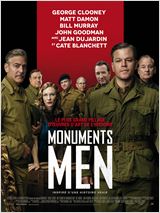 Malgré sa paralysie, Jake Sully, un ancien marine immobilisé dans un fauteuil roulant, est resté un combattant au plus profond de son être. Il est recruté pour se rendre à des années-lumière de la Terre, sur Pandora, où de puissants groupes industriels exploitent un minerai rarissime destiné à résoudre la crise énergétique sur Terre. Parce que l'atmosphère de Pandora est toxique pour les humains, ceux-ci ont créé le Programme ?????, qui permet à des " pilotes " humains de lier leur esprit à un avatar, un corps biologique commandé à distance, capable de survivre dans cette atmosphère létale. Ces avatars sont des hybrides créés génétiquement en croisant l'ADN humain avec celui des Na'vi, les autochtones de Pandora.
Sous sa forme d'avatar, Jake peut de nouveau marcher. On lui confie une mission d'infiltration auprès des Na'vi, devenus un obstacle trop conséquent à l'exploitation du précieux minerai. Mais tout va changer lorsque Neytiri, une très belle Na'vi, sauve la vie de Jake...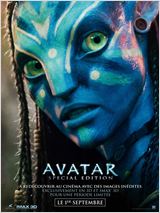 Angleterre au début du siècle. Un énorme navire, le plus grand et le plus moderne du monde, réputé pour son insubmersibilité, est prêt pour son premier voyage. Quatre jours plus tard, il heurte un iceberg. A son bord, un artiste pauvre et une grande bourgeoise tombent amoureux.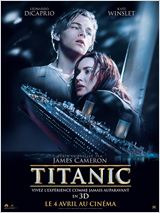 Les aventures LE FILM ?????Steven Spielberg Aventure / États-Unis / 1H47 / 2011
 ?????, notre intrépide reporter, son fidèle compagnon ?????? et son inséparable ami le ????? partent à la recherche d’un trésor enfoui avec l’épave de “La Licorne”, un bateau commandé autrefois par un ancêtre du ??????.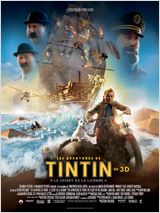 A la suite d’un accident de parapente, ???, riche aristocrate, engage comme aide à domicile ????, un jeune de banlieue tout juste sorti de prison. Bref la personne la moins adaptée pour le travail. Ensemble ils vont faire cohabiter Vivaldi et Earth Wind and Fire, le verbe et la vanne, les costumes et les bas de survêtement... Deux univers vont se télescoper, s’apprivoiser, pour donner naissance à une amitié aussi dingue, drôle et forte qu’inattendue, une relation unique qui fera des étincelles et qui les rendra....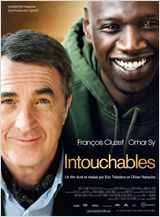 ????, une jeune serveuse dans un bar à Paris, passe son temps à observer les gens et à laisser son imagination divaguer. Elle s'est fixé un but : faire le bien de ceux qui l'entourent. Elle invente alors des stratagèmes pour intervenir incognito dans leur existence.
Le chemin de notre héroïne est jalonné de rencontres : Georgette, la buraliste hypocondriaque ; Lucien, le commis d'épicerie ; Madeleine Wallace, la concierge portée sur le porto et les chiens empaillés ; Raymond Dufayel alias "l'homme de verre", son voisin qui ne vit qu'à travers une reproduction d'un tableau de Renoir.
Cette quête du bonheur amène Amélie à faire la connaissance de Nino Quincampoix, un étrange "prince charmant". Celui-ci partage son temps entre un train fantôme et un sex-shop, et cherche à identifier un inconnu dont la photo réapparaît sans cesse dans plusieurs cabines de Photomaton.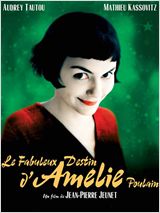 Dans la France occupée de 1940, Shosanna Dreyfus assiste à l'exécution de sa famille tombée entre les mains du colonel nazi Hans Landa. Shosanna s'échappe de justesse et s'enfuit à Paris où elle se construit une nouvelle identité en devenant exploitante d'une salle de cinéma.
Quelque part ailleurs en Europe, le lieutenant Aldo Raine forme un groupe de soldats juifs américains pour mener des actions punitives particulièrement sanglantes contre les nazis. "Les bâtards", nom sous lequel leurs ennemis vont apprendre à les connaître, se joignent à l'actrice allemande et agent secret Bridget von Hammersmark pour tenter d'éliminer les hauts dignitaires du Troisième Reich. Leurs destins vont se jouer à l'entrée du cinéma où Shosanna est décidée à mettre à exécution une vengeance très personnelle...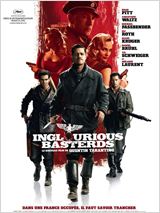 Il y a bien longtemps, dans une galaxie très lointaine... La guerre civile fait rage entre l'Empire galactique et l'Alliance rebelle. Capturée par les troupes de choc de l'Empereur menées par le sombre et impitoyable ????, la princesse ????? dissimule les plans de l'Etoile Noire, une station spatiale invulnérable, à son droïde ????? avec pour mission de les remettre au Jedi Obi-Wan Kenobi. Accompagné de son fidèle compagnon, le droïde de protocole C-3PO, R2-D2 s'échoue sur la planète Tatooine et termine sa quête chez le jeune Luke Skywalker. Rêvant de devenir pilote mais confiné aux travaux de la ferme, ce dernier se lance à la recherche de ce mystérieux Obi-Wan Kenobi, devenu ermite au coeur des montagnes désertiques de Tatooine...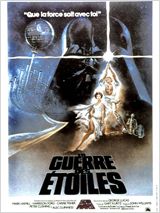 Dans la 2e Partie de cet épisode final, le combat entre les puissances du bien et du mal de l’univers des sorciers se transforme en guerre sans merci. Les enjeux n’ont jamais été si considérables et personne n’est en sécurité. Mais c’est ????? qui peut être appelé pour l’ultime sacrifice alors que se rapproche l’ultime épreuve de force avec Voldemort.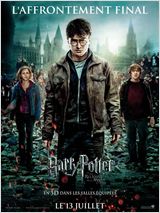 Notre héros, un jeune orphelin, est élevé par son oncle et sa tante qui le détestent. Alors qu'il était haut comme trois pommes, ces derniers lui ont raconté que ses parents étaient morts dans un accident de voiture.
Le jour de son onzième anniversaire, notre héros reçoit la visite inattendue d'un homme gigantesque se nommant Rubeus Hagrid. Celui-ci lui révèle qu'il est en fait le fils de deux puissants magiciens et qu'il possède lui aussi d'extraordinaires pouvoirs.
C'est avec joie que le garçon accepte de suivre des cours à une célèbre école de sorcellerie. Il a enfin la chance de se faire des amis. Blâmé par le professeur Severus Rogue qui lui enseigne les potions et protégé par Albus Dumbledore, le directeur de l'établissement, Harry va tenter d'élucider le mystère de la pierre philosophale.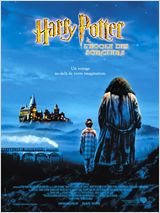 ????? alias Michael J. est un aventurier qui hante les vastes étendues du Bush australien : repas de lézards, larves et fourmis, rencontres inopinées avec des serpents et crocodiles... Elevé par une tribu d'aborigènes, il "zone" dans ces terrifiantes contrées comme un poisson dans l'eau. Sue Charlton, ambitieuse journaliste américaine, découvre l'homme sauvage et veut à tout prix faire un scoop. Elle finit par le rencontrer, l'emmène à New York, succombe à ses charmes et le suit pour le meilleur et pour le pire...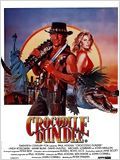 De son enfance à la gloire, de ses victoires à ses blessures, de Belleville à New York, l'exceptionnel parcours de la héroïne du film. A travers un destin plus incroyable qu'un roman, découvrez l'âme d'une artiste et le coeur d'une femme. Intime, intense, fragile et indestructible, dévouée à son art jusqu'au sacrifice, voici la plus immortelle des chanteuses...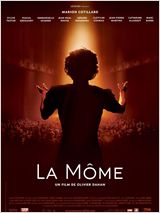 Programmeur anonyme dans un service administratif le jour, Thomas Anderson devient Neo la nuit venue. Sous ce pseudonyme, il est l'un des pirates les plus recherchés du cyber-espace. A cheval entre deux mondes, Neo est assailli par d'étranges songes et des messages cryptés provenant d'un certain Morpheus. Celui-ci l'exhorte à aller au-delà des apparences et à trouver la réponse à la question qui hante constamment ses pensées : qu'est-ce que la Matrice ? Nul ne le sait, et aucun homme n'est encore parvenu à en percer les defenses. Mais Morpheus est persuadé que Neo est l'Elu, le libérateur mythique de l'humanité annoncé selon la prophétie. Ensemble, ils se lancent dans une lutte sans retour contre la Matrice et ses terribles agents...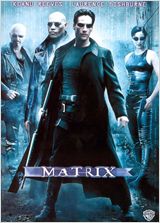 ????, une belle adolescente, est seule dans la maison familiale. Elle s'apprête à regarder un film d'horreur, mais le téléphone sonne. Au bout du fil, un serial killer la malmène, et la force à jouer à un jeu terrible : si elle répond mal à ses questions portant sur les films d'horreur, celui-ci tuera son copain...
Sidney Prescott sait qu'elle est l'une des victimes potentielles du tueur de Woodsboro. Celle-ci ne sait plus à qui faire confiance. Entre Billy, son petit ami, sa meilleure amie Tatum et son frère Dewey, ses copains de classe Stuart et Randy, la journaliste arriviste Gale Weathers et son caméraman Kenny qui traînent tout le temps dans les parages et son père toujours absent, qui se cache derrière le masque du tueur ?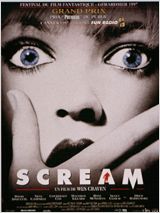 Un psychopathe connu sous le nom de Buffalo Bill sème la terreur dans le Middle West en kidnappant et en assassinant de jeunes femmes. Clarice Starling, une jeune agent du FBI, est chargée d'interroger l'ex-psychiatre Hannibal Lecter. Psychopathe redoutablement intelligent et porté sur le cannibalisme, Lecter est capable de lui fournir des informations concernant Buffalo Bill ainsi que son portrait psychologique. Mais il n'accepte de l'aider qu'en échange d'informations sur la vie privée de la jeune femme. Entre eux s'établit un lien de fascination et de répulsion.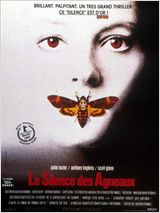 1936. Parti à la recherche d'une idole sacrée en pleine jungle péruvienne, cet aventurier échappe de justesse à une embuscade tendue par son plus coriace adversaire : le Français René Belloq.
Revenu à la vie civile à son poste de professeur universitaire d'archéologie, il est mandaté par les services secrets et par son ami Marcus Brody, conservateur du National Museum de Washington, pour mettre la main sur le Médaillon de Râ, en possession de son ancienne amante Marion Ravenwood, désormais tenancière d'un bar au Tibet.
Cet artefact égyptien serait en effet un premier pas sur le chemin de l'Arche d'Alliance, celle-là même où Moïse conserva les Dix Commandements. Une pièce historique aux pouvoirs inimaginables dont Hitler cherche à s'emparer...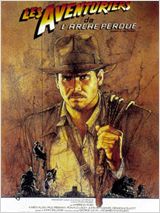 Vingt mille ans avant notre ère, lorsque Scrat, un rongeur obstiné, fend la banquise et déclenche un nouvel âge de glace, une vaste cohorte de mammifères s'assemble et commence à émigrer vers le sud. Manny, un mammouth solitaire qui n'en fait qu'à sa tête, choisit d'aller vers le nord et se voit bientôt rejoint par Sid, un petit paresseux volubile en quête de protecteur.
Ce dernier l'oblige bientôt à recueillir un bébé humain, Roshan, que sa mère leur a confié avant de mourir, et à ramener celui-ci à son père, chasseur nomade parti vers le nord. Sur leur chemin, les deux compères devront protéger Roshan de Diego, un tigre aux dents de sabre chargé par son chef Soto de capturer le bébé.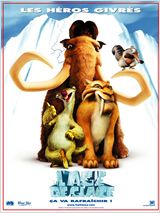 Todd Anderson, un garçon plutôt timide, est envoyé dans la prestigieuse académie de Welton, réputée pour être l'une des plus fermées et austères des États-Unis, là où son frère avait connu de brillantes études.

C'est dans cette université qu'il va faire la rencontre d'un professeur de lettres anglaises plutôt étrange, Mr Keating, qui les encourage à toujours refuser l'ordre établi. Les cours de Mr Keating vont bouleverser la vie de l'étudiant réservé et de ses amis...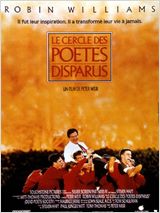 50 avant Jésus Christ. César a soif de conquêtes. A la tête de ses glorieuses légions il décide d'envahir cette île située aux limites du monde connu, ce pays mystérieux appelé Brittania, la Bretagne.
La victoire est rapide et totale. Enfin... presque. Un petit village breton parvient à lui résister, mais ses forces faiblissent. Cordelia, la reine des Bretons, décide donc d’envoyer son plus fidèle officier, Jolitorax, chercher de l’aide en Gaule, auprès d’un autre petit village, connu pour son opiniâtre résistance aux Romains…
Dans le village gaulois en question, ????? et ?????? sont déjà bien occupés. Le chef leur a en effet confié son neveu Goudurix, une jeune tête à claques fraîchement débarquée de Lutèce, dont ils sont censés faire un homme. Et c'est loin d'être gagné.
Quand Jolitorax arrive pour demander de l'aide, on décide de lui confier un tonneau de potion magique, et de le faire escorter par ????? et ?????, mais aussi Goudurix, car ce voyage semble une excellente occasion pour parfaire son éducation. Malheureusement, rien ne va se passer comme prévu...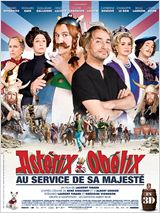 Notre héroïne est une drôle de petite fille rousse au visage constellé de tâches de rousseur, intrépide, joyeuse et dotée d'une force incroyable. Fille d'un pirate des mers du Sud, elle vit seule dans une grande maison en compagnie de son singe, Monsieur Dupont, et de son cheval, Oncle Alfred. Ne connaissant aucune contrainte, elle entraîne ses petits voisins, dans des aventures extraordinaires...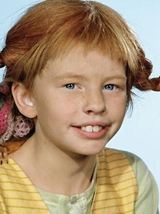 